СОВЕТ ДЕПУТАТОВ МУНИЦИПАЛЬНОГО ОБРАЗОВАНИЯНИКОЛАЕВСКИЙ  СЕЛЬСОВЕТ САРАКТАШСКОГО РАЙОНАОРЕНБУРГСКОЙ ОБЛАСТИЧЕТВЕРТЫЙ СОЗЫВРЕШЕНИЕочередного двадцать восьмого заседания Совета депутатовмуниципального образования Николаевский  сельсоветчетвертого  созыва23 октября  2023 года                     с. Николаевка                                 №116О выплате премии по результатам работы  главе муниципального образования Николаевский сельсовет Калмыковой Т.В., за 3 квартал 2023 года.На основании ст.14 Закона Оренбургской области от 10.10.2007 года № 1611/339-IV-ОЗ «О муниципальной службе в Оренбургской области», решения Совета депутатов Николаевского сельсовета № 44 от 26.11.2021 года «Об утверждении Положения о порядке оплаты труда  лиц, замещающих должности муниципальной службы в администрации Николаевского  сельсовета Саракташского района Оренбургской области», Устава муниципального образования Николаевский сельсовет Саракташского района Оренбургской области. Совет депутатов сельсоветаР Е Ш И Л :1. За своевременное, добросовестное, качественное выполнение обязанностей выплатить премию Калмыковой Татьяне Васильевне – главе муниципального образования Николаевский сельсовет Саракташского района Оренбургской области, в размере одного месячного фонда оплаты труда.2.  Контроль за исполнением данного решения оставляю за собой.3.  Настоящее решение вступает в силу со дня его подписания.Председатель Совета депутатов 	             Т.В. ДонченкоНиколаевского сельсоветаРазослано: прокуратуре района, бухгалтерии сельсовета, в дело.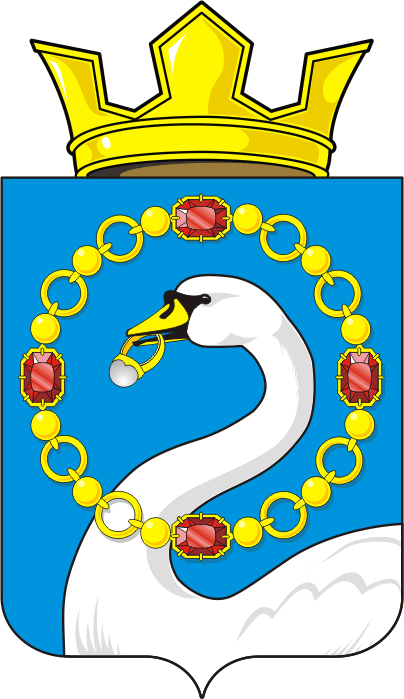 